FINAL MACADAMIA NUT PROCESSOR REPORT – CROP YEAR 2012 – 2013OMB No. 0535-0039  Approval Expires: 6/30/2013Project Code: 142   QID: 133419   SMetaKey: 3419OMB No. 0535-0039  Approval Expires: 6/30/2013Project Code: 142   QID: 133419   SMetaKey: 3419OMB No. 0535-0039  Approval Expires: 6/30/2013Project Code: 142   QID: 133419   SMetaKey: 3419OMB No. 0535-0039  Approval Expires: 6/30/2013Project Code: 142   QID: 133419   SMetaKey: 3419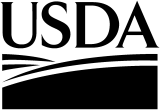 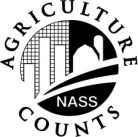 NATIONALAGRICULTURALSTATISTICSSERVICEHawaii Field Office1428 S. King Street
Honolulu, HI  96814Oahu:  (808) 973-9588Other islands:  1 (800) 804-9514Fax:  808-973-2909Email:  nass-hi@nass.usda.govHawaii Field Office1428 S. King Street
Honolulu, HI  96814Oahu:  (808) 973-9588Other islands:  1 (800) 804-9514Fax:  808-973-2909Email:  nass-hi@nass.usda.govHawaii Field Office1428 S. King Street
Honolulu, HI  96814Oahu:  (808) 973-9588Other islands:  1 (800) 804-9514Fax:  808-973-2909Email:  nass-hi@nass.usda.govHawaii Field Office1428 S. King Street
Honolulu, HI  96814Oahu:  (808) 973-9588Other islands:  1 (800) 804-9514Fax:  808-973-2909Email:  nass-hi@nass.usda.govHawaii Field Office1428 S. King Street
Honolulu, HI  96814Oahu:  (808) 973-9588Other islands:  1 (800) 804-9514Fax:  808-973-2909Email:  nass-hi@nass.usda.govHawaii Field Office1428 S. King Street
Honolulu, HI  96814Oahu:  (808) 973-9588Other islands:  1 (800) 804-9514Fax:  808-973-2909Email:  nass-hi@nass.usda.govPlease make corrections to name, address and ZIP Code, if necessary.Please make corrections to name, address and ZIP Code, if necessary.Please make corrections to name, address and ZIP Code, if necessary.Please make corrections to name, address and ZIP Code, if necessary.Please make corrections to name, address and ZIP Code, if necessary.Please make corrections to name, address and ZIP Code, if necessary.Please make corrections to name, address and ZIP Code, if necessary.Final estimates for 2012 - 2013 macadamia nut production and values are now being prepared.  The questions of production and purchases refer to the period:  July 1, 2012 to June 30, 2013.  Under Title 7 of the U.S. Code and CIPSEA (Public Law 107-347), facts about your operation are kept confidential and used only for statistical purposes in combination with similar reports from other producers.   Response is voluntary.  However, cooperation is important in order to estimate accurately macadamia nut production in Hawaii.According to the Paperwork Reduction Act of 1995, an agency may not conduct or sponsor, and a person is not required to respond to, a collection of information unless it displays a valid OMB control number. The valid OMB control number for this information collection is 0535-0039.  The time required to complete this information collection is estimated to average 15 minutes per response, including the time for reviewing instructions, searching existing data sources, gathering and maintaining the data needed, and completing and reviewing the collection of information.Final estimates for 2012 - 2013 macadamia nut production and values are now being prepared.  The questions of production and purchases refer to the period:  July 1, 2012 to June 30, 2013.  Under Title 7 of the U.S. Code and CIPSEA (Public Law 107-347), facts about your operation are kept confidential and used only for statistical purposes in combination with similar reports from other producers.   Response is voluntary.  However, cooperation is important in order to estimate accurately macadamia nut production in Hawaii.According to the Paperwork Reduction Act of 1995, an agency may not conduct or sponsor, and a person is not required to respond to, a collection of information unless it displays a valid OMB control number. The valid OMB control number for this information collection is 0535-0039.  The time required to complete this information collection is estimated to average 15 minutes per response, including the time for reviewing instructions, searching existing data sources, gathering and maintaining the data needed, and completing and reviewing the collection of information.Final estimates for 2012 - 2013 macadamia nut production and values are now being prepared.  The questions of production and purchases refer to the period:  July 1, 2012 to June 30, 2013.  Under Title 7 of the U.S. Code and CIPSEA (Public Law 107-347), facts about your operation are kept confidential and used only for statistical purposes in combination with similar reports from other producers.   Response is voluntary.  However, cooperation is important in order to estimate accurately macadamia nut production in Hawaii.According to the Paperwork Reduction Act of 1995, an agency may not conduct or sponsor, and a person is not required to respond to, a collection of information unless it displays a valid OMB control number. The valid OMB control number for this information collection is 0535-0039.  The time required to complete this information collection is estimated to average 15 minutes per response, including the time for reviewing instructions, searching existing data sources, gathering and maintaining the data needed, and completing and reviewing the collection of information.Final estimates for 2012 - 2013 macadamia nut production and values are now being prepared.  The questions of production and purchases refer to the period:  July 1, 2012 to June 30, 2013.  Under Title 7 of the U.S. Code and CIPSEA (Public Law 107-347), facts about your operation are kept confidential and used only for statistical purposes in combination with similar reports from other producers.   Response is voluntary.  However, cooperation is important in order to estimate accurately macadamia nut production in Hawaii.According to the Paperwork Reduction Act of 1995, an agency may not conduct or sponsor, and a person is not required to respond to, a collection of information unless it displays a valid OMB control number. The valid OMB control number for this information collection is 0535-0039.  The time required to complete this information collection is estimated to average 15 minutes per response, including the time for reviewing instructions, searching existing data sources, gathering and maintaining the data needed, and completing and reviewing the collection of information.Final estimates for 2012 - 2013 macadamia nut production and values are now being prepared.  The questions of production and purchases refer to the period:  July 1, 2012 to June 30, 2013.  Under Title 7 of the U.S. Code and CIPSEA (Public Law 107-347), facts about your operation are kept confidential and used only for statistical purposes in combination with similar reports from other producers.   Response is voluntary.  However, cooperation is important in order to estimate accurately macadamia nut production in Hawaii.According to the Paperwork Reduction Act of 1995, an agency may not conduct or sponsor, and a person is not required to respond to, a collection of information unless it displays a valid OMB control number. The valid OMB control number for this information collection is 0535-0039.  The time required to complete this information collection is estimated to average 15 minutes per response, including the time for reviewing instructions, searching existing data sources, gathering and maintaining the data needed, and completing and reviewing the collection of information.Final estimates for 2012 - 2013 macadamia nut production and values are now being prepared.  The questions of production and purchases refer to the period:  July 1, 2012 to June 30, 2013.  Under Title 7 of the U.S. Code and CIPSEA (Public Law 107-347), facts about your operation are kept confidential and used only for statistical purposes in combination with similar reports from other producers.   Response is voluntary.  However, cooperation is important in order to estimate accurately macadamia nut production in Hawaii.According to the Paperwork Reduction Act of 1995, an agency may not conduct or sponsor, and a person is not required to respond to, a collection of information unless it displays a valid OMB control number. The valid OMB control number for this information collection is 0535-0039.  The time required to complete this information collection is estimated to average 15 minutes per response, including the time for reviewing instructions, searching existing data sources, gathering and maintaining the data needed, and completing and reviewing the collection of information.Final estimates for 2012 - 2013 macadamia nut production and values are now being prepared.  The questions of production and purchases refer to the period:  July 1, 2012 to June 30, 2013.  Under Title 7 of the U.S. Code and CIPSEA (Public Law 107-347), facts about your operation are kept confidential and used only for statistical purposes in combination with similar reports from other producers.   Response is voluntary.  However, cooperation is important in order to estimate accurately macadamia nut production in Hawaii.According to the Paperwork Reduction Act of 1995, an agency may not conduct or sponsor, and a person is not required to respond to, a collection of information unless it displays a valid OMB control number. The valid OMB control number for this information collection is 0535-0039.  The time required to complete this information collection is estimated to average 15 minutes per response, including the time for reviewing instructions, searching existing data sources, gathering and maintaining the data needed, and completing and reviewing the collection of information.Final estimates for 2012 - 2013 macadamia nut production and values are now being prepared.  The questions of production and purchases refer to the period:  July 1, 2012 to June 30, 2013.  Under Title 7 of the U.S. Code and CIPSEA (Public Law 107-347), facts about your operation are kept confidential and used only for statistical purposes in combination with similar reports from other producers.   Response is voluntary.  However, cooperation is important in order to estimate accurately macadamia nut production in Hawaii.According to the Paperwork Reduction Act of 1995, an agency may not conduct or sponsor, and a person is not required to respond to, a collection of information unless it displays a valid OMB control number. The valid OMB control number for this information collection is 0535-0039.  The time required to complete this information collection is estimated to average 15 minutes per response, including the time for reviewing instructions, searching existing data sources, gathering and maintaining the data needed, and completing and reviewing the collection of information.Final estimates for 2012 - 2013 macadamia nut production and values are now being prepared.  The questions of production and purchases refer to the period:  July 1, 2012 to June 30, 2013.  Under Title 7 of the U.S. Code and CIPSEA (Public Law 107-347), facts about your operation are kept confidential and used only for statistical purposes in combination with similar reports from other producers.   Response is voluntary.  However, cooperation is important in order to estimate accurately macadamia nut production in Hawaii.According to the Paperwork Reduction Act of 1995, an agency may not conduct or sponsor, and a person is not required to respond to, a collection of information unless it displays a valid OMB control number. The valid OMB control number for this information collection is 0535-0039.  The time required to complete this information collection is estimated to average 15 minutes per response, including the time for reviewing instructions, searching existing data sources, gathering and maintaining the data needed, and completing and reviewing the collection of information.If your operation is known by another name,please enter it here:  Please complete and return this questionnaire in the enclosed self–addressed,postage–paid envelope by June 1, 2013.Please complete and return this questionnaire in the enclosed self–addressed,postage–paid envelope by June 1, 2013.Please complete and return this questionnaire in the enclosed self–addressed,postage–paid envelope by June 1, 2013.PART I.  PRODUCTION FROM ORCHARD(S) YOU OWN OR LEASEPART I.  PRODUCTION FROM ORCHARD(S) YOU OWN OR LEASEPART I.  PRODUCTION FROM ORCHARD(S) YOU OWN OR LEASEPART I.  PRODUCTION FROM ORCHARD(S) YOU OWN OR LEASEPART I.  PRODUCTION FROM ORCHARD(S) YOU OWN OR LEASEPART I.  PRODUCTION FROM ORCHARD(S) YOU OWN OR LEASEInstructions:  The questions below refer to macadamia nuts harvested during the 2012 – 2013 season which started July 1, 2012 and ends June 30, 2013.  Please make an estimate for the remaining weeks of June.Instructions:  The questions below refer to macadamia nuts harvested during the 2012 – 2013 season which started July 1, 2012 and ends June 30, 2013.  Please make an estimate for the remaining weeks of June.Instructions:  The questions below refer to macadamia nuts harvested during the 2012 – 2013 season which started July 1, 2012 and ends June 30, 2013.  Please make an estimate for the remaining weeks of June.Instructions:  The questions below refer to macadamia nuts harvested during the 2012 – 2013 season which started July 1, 2012 and ends June 30, 2013.  Please make an estimate for the remaining weeks of June.Instructions:  The questions below refer to macadamia nuts harvested during the 2012 – 2013 season which started July 1, 2012 and ends June 30, 2013.  Please make an estimate for the remaining weeks of June.Instructions:  The questions below refer to macadamia nuts harvested during the 2012 – 2013 season which started July 1, 2012 and ends June 30, 2013.  Please make an estimate for the remaining weeks of June.1.	Gross pounds delivered on a wet–in–shell basis.. . . . . . . . . . . . . . . . . . . . . . . . 1.	Gross pounds delivered on a wet–in–shell basis.. . . . . . . . . . . . . . . . . . . . . . . . 1.	Gross pounds delivered on a wet–in–shell basis.. . . . . . . . . . . . . . . . . . . . . . . . ++01211.	Gross pounds delivered on a wet–in–shell basis.. . . . . . . . . . . . . . . . . . . . . . . . 1.	Gross pounds delivered on a wet–in–shell basis.. . . . . . . . . . . . . . . . . . . . . . . . 1.	Gross pounds delivered on a wet–in–shell basis.. . . . . . . . . . . . . . . . . . . . . . . . poundspounds0121	(Exclude husking losses from gross pounds.  If nuts are delivered wet–in–husk, convert to equivalent wet–in–shell pounds.)	(Exclude husking losses from gross pounds.  If nuts are delivered wet–in–husk, convert to equivalent wet–in–shell pounds.)	(Exclude husking losses from gross pounds.  If nuts are delivered wet–in–husk, convert to equivalent wet–in–shell pounds.)	(Exclude husking losses from gross pounds.  If nuts are delivered wet–in–husk, convert to equivalent wet–in–shell pounds.)	(Exclude husking losses from gross pounds.  If nuts are delivered wet–in–husk, convert to equivalent wet–in–shell pounds.)	(Exclude husking losses from gross pounds.  If nuts are delivered wet–in–husk, convert to equivalent wet–in–shell pounds.)2.	Total spoilage on a wet–in–shell basis.. . . . . . . . . . . . . . . . . . . . . . . . . . . . . . . . . . 2.	Total spoilage on a wet–in–shell basis.. . . . . . . . . . . . . . . . . . . . . . . . . . . . . . . . . . 2.	Total spoilage on a wet–in–shell basis.. . . . . . . . . . . . . . . . . . . . . . . . . . . . . . . . . . –012201222.	Total spoilage on a wet–in–shell basis.. . . . . . . . . . . . . . . . . . . . . . . . . . . . . . . . . . 2.	Total spoilage on a wet–in–shell basis.. . . . . . . . . . . . . . . . . . . . . . . . . . . . . . . . . . 2.	Total spoilage on a wet–in–shell basis.. . . . . . . . . . . . . . . . . . . . . . . . . . . . . . . . . . pounds01220122	(Include all deducts of obvious shell injury, insect damage, germination, etc.  If sampling is the method used to determine the deducts, then enter % here _____ and apply that percentage to the gross wet–in–shell pounds delivered.)	(Include all deducts of obvious shell injury, insect damage, germination, etc.  If sampling is the method used to determine the deducts, then enter % here _____ and apply that percentage to the gross wet–in–shell pounds delivered.)	(Include all deducts of obvious shell injury, insect damage, germination, etc.  If sampling is the method used to determine the deducts, then enter % here _____ and apply that percentage to the gross wet–in–shell pounds delivered.)	(Include all deducts of obvious shell injury, insect damage, germination, etc.  If sampling is the method used to determine the deducts, then enter % here _____ and apply that percentage to the gross wet–in–shell pounds delivered.)	(Include all deducts of obvious shell injury, insect damage, germination, etc.  If sampling is the method used to determine the deducts, then enter % here _____ and apply that percentage to the gross wet–in–shell pounds delivered.)	(Include all deducts of obvious shell injury, insect damage, germination, etc.  If sampling is the method used to determine the deducts, then enter % here _____ and apply that percentage to the gross wet–in–shell pounds delivered.)3.	Net pounds processed on a wet–in–shell basis.. . . . . . . . . . . . . . . . . . . . . . . . . . 3.	Net pounds processed on a wet–in–shell basis.. . . . . . . . . . . . . . . . . . . . . . . . . . 3.	Net pounds processed on a wet–in–shell basis.. . . . . . . . . . . . . . . . . . . . . . . . . . =012301233.	Net pounds processed on a wet–in–shell basis.. . . . . . . . . . . . . . . . . . . . . . . . . . 3.	Net pounds processed on a wet–in–shell basis.. . . . . . . . . . . . . . . . . . . . . . . . . . 3.	Net pounds processed on a wet–in–shell basis.. . . . . . . . . . . . . . . . . . . . . . . . . . pounds01230123	(Amount should equal item 1 minus item 2.)	(Amount should equal item 1 minus item 2.)	(Amount should equal item 1 minus item 2.)	(Amount should equal item 1 minus item 2.)	(Amount should equal item 1 minus item 2.)	(Amount should equal item 1 minus item 2.)4.	What was the average moisture content of the nuts harvested?. . . . . .  4.	What was the average moisture content of the nuts harvested?. . . . . .  percent (%)percent (%)01240124PART II:  PURCHASES FROM GROWERSInstructions:  The questions below refer to purchases from the 2012 – 2013 macadamia nut crop which started July 1, 2012 and ends June 30, 2013.  Please make an estimate of anticipated purchases for the remaining weeks of June.  DO NOT INCLUDE ANY PURCHASES FROM OTHER PROCESSORS.The island from which nuts were purchased.The island from which nuts were purchased.The island from which nuts were purchased.The island from which nuts were purchased.The island from which nuts were purchased.The island from which nuts were purchased.HawaiiMauiMauiMauiOahuTotal1.	Gross pounds delivered on a wet–in–shell basis.. . . . . . . . . . . . . . . +pounds040106010601060107010201	(Exclude husking losses from gross pounds.  If nuts are delivered wet–in–husk, convert to equivalent wet–in–shell pounds.)	(Exclude husking losses from gross pounds.  If nuts are delivered wet–in–husk, convert to equivalent wet–in–shell pounds.)	(Exclude husking losses from gross pounds.  If nuts are delivered wet–in–husk, convert to equivalent wet–in–shell pounds.)	(Exclude husking losses from gross pounds.  If nuts are delivered wet–in–husk, convert to equivalent wet–in–shell pounds.)	(Exclude husking losses from gross pounds.  If nuts are delivered wet–in–husk, convert to equivalent wet–in–shell pounds.)	(Exclude husking losses from gross pounds.  If nuts are delivered wet–in–husk, convert to equivalent wet–in–shell pounds.)	(Exclude husking losses from gross pounds.  If nuts are delivered wet–in–husk, convert to equivalent wet–in–shell pounds.)	(Exclude husking losses from gross pounds.  If nuts are delivered wet–in–husk, convert to equivalent wet–in–shell pounds.)2.	Total spoilage on a wet–in–shell basis.. . . . . . . . . . . . . . . . . . . . . . . . . . . –pounds040206020602060207020202	(Include all deducts of obvious shell injury, insect damage, germination, etc.  If sampling is the method used to determine the deducts, then enter % here _____ and apply that percentage to the gross wet–in–shell pounds delivered.)	(Include all deducts of obvious shell injury, insect damage, germination, etc.  If sampling is the method used to determine the deducts, then enter % here _____ and apply that percentage to the gross wet–in–shell pounds delivered.)	(Include all deducts of obvious shell injury, insect damage, germination, etc.  If sampling is the method used to determine the deducts, then enter % here _____ and apply that percentage to the gross wet–in–shell pounds delivered.)	(Include all deducts of obvious shell injury, insect damage, germination, etc.  If sampling is the method used to determine the deducts, then enter % here _____ and apply that percentage to the gross wet–in–shell pounds delivered.)	(Include all deducts of obvious shell injury, insect damage, germination, etc.  If sampling is the method used to determine the deducts, then enter % here _____ and apply that percentage to the gross wet–in–shell pounds delivered.)	(Include all deducts of obvious shell injury, insect damage, germination, etc.  If sampling is the method used to determine the deducts, then enter % here _____ and apply that percentage to the gross wet–in–shell pounds delivered.)	(Include all deducts of obvious shell injury, insect damage, germination, etc.  If sampling is the method used to determine the deducts, then enter % here _____ and apply that percentage to the gross wet–in–shell pounds delivered.)	(Include all deducts of obvious shell injury, insect damage, germination, etc.  If sampling is the method used to determine the deducts, then enter % here _____ and apply that percentage to the gross wet–in–shell pounds delivered.)3.	Net pounds processed on a wet–in–shell basis. . . . . . . . . . . . . . . =pounds040306030603060307030203	(Amount should equal item 1 minus item 2.)	(Amount should equal item 1 minus item 2.)	(Amount should equal item 1 minus item 2.)	(Amount should equal item 1 minus item 2.)	(Amount should equal item 1 minus item 2.)	(Amount should equal item 1 minus item 2.)	(Amount should equal item 1 minus item 2.)	(Amount should equal item 1 minus item 2.)4.	Total dollars paid or expected to be paid after final payments for 2012 – 2013 crop.. . . . . . . . . . . . . . . ($)dollars 0404060406040604070402045.	What was the average moisture content of the amount purchased?. . . . . . . . . . . . . . . . . . . . . (%)percent 040506050605060507050205PART III:  PURCHASES/SALES BETWEEN PROCESSORSPART III:  PURCHASES/SALES BETWEEN PROCESSORSPART III:  PURCHASES/SALES BETWEEN PROCESSORS6.	List any amount produced from orchards you own, lease, or manage and sold to another processor (Exclude sales of kernels.):6.	List any amount produced from orchards you own, lease, or manage and sold to another processor (Exclude sales of kernels.):6.	List any amount produced from orchards you own, lease, or manage and sold to another processor (Exclude sales of kernels.):Processor sold to:Amount Sold (Wet in–shell)(pounds)Dollars Received($)08020803081208137.	List any amount purchased from other processors:7.	List any amount purchased from other processors:7.	List any amount purchased from other processors:Processor purchased from:Amount Purchased (Wet in–shell)(pounds)Dollars Paid($)0902090309120913 COMMENTS (weather, pests, crop or market conditions, etc.):SURVEY RESULTS:  To receive the complete results of this survey on the release date,go to http://www.nass.usda.gov/hi/Would you rather have a brief summary mailed to you at a later date?. . . . . . . . . . . . . . . . . . . . . . . . . . . . . . . . . . . . . . . . . . . . . . . . . 1 Yes		3 No0099 Name: 9910Date: Position: Operator, Partner, Manager Accountant/Bookkeeper Accountant/Bookkeeper Accountant/Bookkeeper Accountant/Bookkeeper Spouse Other:_______________________________________________________________________________________________________________________________________________________________Mailing address:Mailing address:Mailing address:Mailing address:Phone:Phone:e-mail address:e-mail address:e-mail address:e-mail address:Fax number:Fax number:OFFICE USE ONLYOFFICE USE ONLYOFFICE USE ONLYOFFICE USE ONLYOFFICE USE ONLYOFFICE USE ONLYOFFICE USE ONLYOFFICE USE ONLYOFFICE USE ONLYOFFICE USE ONLYOFFICE USE ONLYOFFICE USE ONLYOFFICE USE ONLYOFFICE USE ONLYOFFICE USE ONLYResponseResponseRespondentRespondentModeModeEnum.Eval.R. UnitChangeOffice Use for POIDOffice Use for POIDOffice Use for POIDOffice Use for POIDOffice Use for POID1-Comp2-R3-Inac4-Office Hold5-R – Est6-Inac – Est7-Off Hold – Est8-Known Zero99011-Op/Mgr2-Sp3-Acct/Bkpr4-Partner9-Oth99021-Mail2-Tel3-Face-to-Face4-CATI5-Web6-e-mail7-Fax8-CAPI19-Other990300980100092107850789__  __  __  -  __  __  __  -  __  __  __0789__  __  __  -  __  __  __  -  __  __  __0789__  __  __  -  __  __  __  -  __  __  __0789__  __  __  -  __  __  __  -  __  __  __0789__  __  __  -  __  __  __  -  __  __  __1-Comp2-R3-Inac4-Office Hold5-R – Est6-Inac – Est7-Off Hold – Est8-Known Zero99011-Op/Mgr2-Sp3-Acct/Bkpr4-Partner9-Oth99021-Mail2-Tel3-Face-to-Face4-CATI5-Web6-e-mail7-Fax8-CAPI19-Other99030098010009210785Optional/NOD UseOptional/NOD UseOptional/NOD UseOptional/NOD UseOptional/NOD Use1-Comp2-R3-Inac4-Office Hold5-R – Est6-Inac – Est7-Off Hold – Est8-Known Zero99011-Op/Mgr2-Sp3-Acct/Bkpr4-Partner9-Oth99021-Mail2-Tel3-Face-to-Face4-CATI5-Web6-e-mail7-Fax8-CAPI19-Other9903009801000921078504070408040899069916S/E NameS/E NameS/E NameS/E NameS/E NameS/E Name